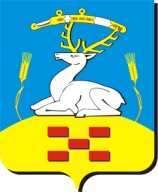   Собрание депутатовУвельского  муниципального района  Челябинской области ( 457000 Челябинская область п. Увельский ул. Советская – 26, тел. 3-18-09) _______________________________________________________________________________Р Е Ш Е Н И Е 27 декабря   2012 г.                                                                                        №  85О внесении изменений в Положение «О платных услугахМУ «Бриз», утвержденного решением Собрания депутатовУвельского муниципального района от 26.05.2006 года № 76	В связи с увеличением расходов на содержание МБУ «Бриз», руководствуясь Уставом Увельского муниципального района, Собрание депутатовРЕШАЕТ:Внести изменения в Положение «О платных услугах МУ «Бриз»  и изложить прейскурант цен в новой редакции (согласно приложениям 1,2,3,4,5).Настоящее решение вступает в силу с 01.01.2013 года.Данное решение подлежит официальному опубликованию в районной газете «Настроение».Председатель Собрания депутатовУвельского муниципального района						В.П. ЗяблинГлава Увельского муниципальногорайона										А.Г. ЛитовченкоИсп. Красин А.В.тел. (835166) 3-29-67Приложение 1 к решению Собрания депутатовУвельского муниципального района                                                       от  27 декабря 2012г.  № 85 Проект расценок МБУ «Бриз»                                                     Бассейн                     Руб.Секции1.Школьники по расписанию (организованные группы) – бесплатно2. Учащиеся спортшколы по расписанию - бесплатно3. Дети-инвалиды – бесплатно. 4. Сборные команды района по видам спорта – бесплатно.5. Пенсионеры, ветераны боевых действий – бесплатно.6. Беременные женщины – бесплатно.Льготы предоставляются на весь период, кроме выходных и праздничных дней.
Приложение 2 к решению Собрания депутатовУвельского муниципального района                                                       от  27 декабря 2012г.  № 85 Тренажерный зал (30 минут)Руб.Тренажерный зал (45 минут)Руб.Приложение 3 к решению Собрания депутатовУвельского муниципального района                                                       от  27 декабря 2012г.  № 85 Тренажерный зал(30 минут) + бассейн(30 минут)Руб.Тренажерный зал(30 минут) + бассейн(45 минут)Руб.тренажерный зал(45 минут) + бассейн(30 минут)Руб.тренажерный зал(45 минут) + бассейн(45 минут)Руб.Приложение 4 к решению Собрания депутатовУвельского муниципального района                                                       от  27 декабря 2012г.  № 85 Прокат инвентаря бассейнРуб.Приложение 5 к решению Собрания депутатовУвельского муниципального района                                                       от  27 декабря 2012г.  № 85 Расценки  ФОКРуб.Льготы:Спортивные секции по видам спорта – бесплатноУчащиеся спортшкол по расписанию – бесплатноСоревнования по графику спорткомитета – бесплатно№ п/пКоличество посещенийСтоимостьВремя   30 мин.                 45 мин.Абонемент для детей (до 14 лет)Абонемент для детей (до 14 лет)Абонемент для детей (до 14 лет)1Разовое посещение    30                           40                       2Абонемент 1 раз в неделю, 4 занятия в месяц, руб (скидка 10%)    108                        144            3Абонемент 2 раза в неделю, 8 занятий в месяц, руб. (скидка 20%)    192                        256                       4Абонемент 3 раза в неделю, 12 занятий в месяц, руб. (скидка 30%)    252                        336                                         5Абонемент 4 раза в неделю, 16 занятий в месяц, руб. (скидка 30%)     336                        448                6Абонемент 5 раз в неделю, 20 занятий в месяц, руб. (скидка 30%)     420                        560                      Абонемент для взрослыхАбонемент для взрослыхАбонемент для взрослых1Разовое посещение      50                          70                       2Абонемент 1 раз в неделю, 4 занятия в месяц, руб (скидка 10%)      180                        252     3Абонемент 2 раза в неделю, 8 занятий в месяц, руб. (скидка 20%)      320                        448       4Абонемент 3 раза в неделю, 12 занятий в месяц, руб. (скидка 30%)      420                        588       5Абонемент 4 раза в неделю, 16 занятий в месяц, руб. (скидка 30%)      560                        784                    6Абонемент 5 раз в неделю, 20 занятий в месяц, руб. (скидка 30%)     700                         980                       Абонемент семейныйАбонемент семейныйАбонемент семейный1Папа (мама)+1 ребенок (скидка 10%)       72                           99           2Папа (мама)+2 ребенка (скидка 20%)       88                         120         3Папа+Мама+1 ребенок (скидка 20%)       104                       144                    4Папа+Мама+2ребенка (скидка30%)       112                       154             1Оздоровительное  плавание, 3раза  в  неделю, 12  занятий                    200 Разовое посещениеАбонемент1 раз в неделю,4 занятия в месяц, руб (скидка 10%)Абонемент 2 раза в неделю, 8 занятий в месяц, руб. (скидка 20%)Абонемент 3 раза в неделю, 12 занятий в месяц, руб. (скидка 30%)Абонемент 4 раза в неделю, 16 занятий в месяц, руб. (скидка 30%)Абонемент 5 раз в неделю, 20 занятий в месяц, руб. (скидка 30%)С 8:00 до 16:0040144256336448560С 16:00 до 20:0050180320420560700С 8:00 до 16:0050180320420560700С 16:00 до 20:0070252448588784980С 8:00 до 16:009032457675610081260С 16:00 до 20:0010036064084011201400С 8:00 до 16:0011039670492412321540С 16:00 до 20:00120432768100813441680 Разовое посещениеАбонемент 1 раз в неделю, 4 занятия в месяц, руб. (скидка 10%)Абонемент 2 раза в неделю, 8 занятий в месяц, руб. (скидка 20%)Абонемент 3 раза в неделю, 12 занятий в месяц, руб. (скидка 30%)Абонемент 4 раза в неделю, 16 занятий в месяц, руб. (скидка 30%)Абонемент5 раз в неделю, 20 занятий в месяц, руб. (скидка 30%)С 8:00 до 16:0010036064084011201400С 16:00 до 20:00120432768100813441680С 8:00 до 16:00120432768100813441680С 16:00 до 20:001405048961176156819601Шапочка для плавания52Сланцы53Нарукавники104Пояс для плавания205Ласты206Очки201Занятия в большом спортзале1час300- футбол1час300- волейбол1час300- баскетбол1час300- большой теннис1час3002Занятия в малом зале1час1503Настольный теннис1час504Прокат коньков1 час205Услуги ФОКА (раздевалка, душевая)Разовоепосещение15